MEU SOTAQUE
(Marcelo Quintanilha)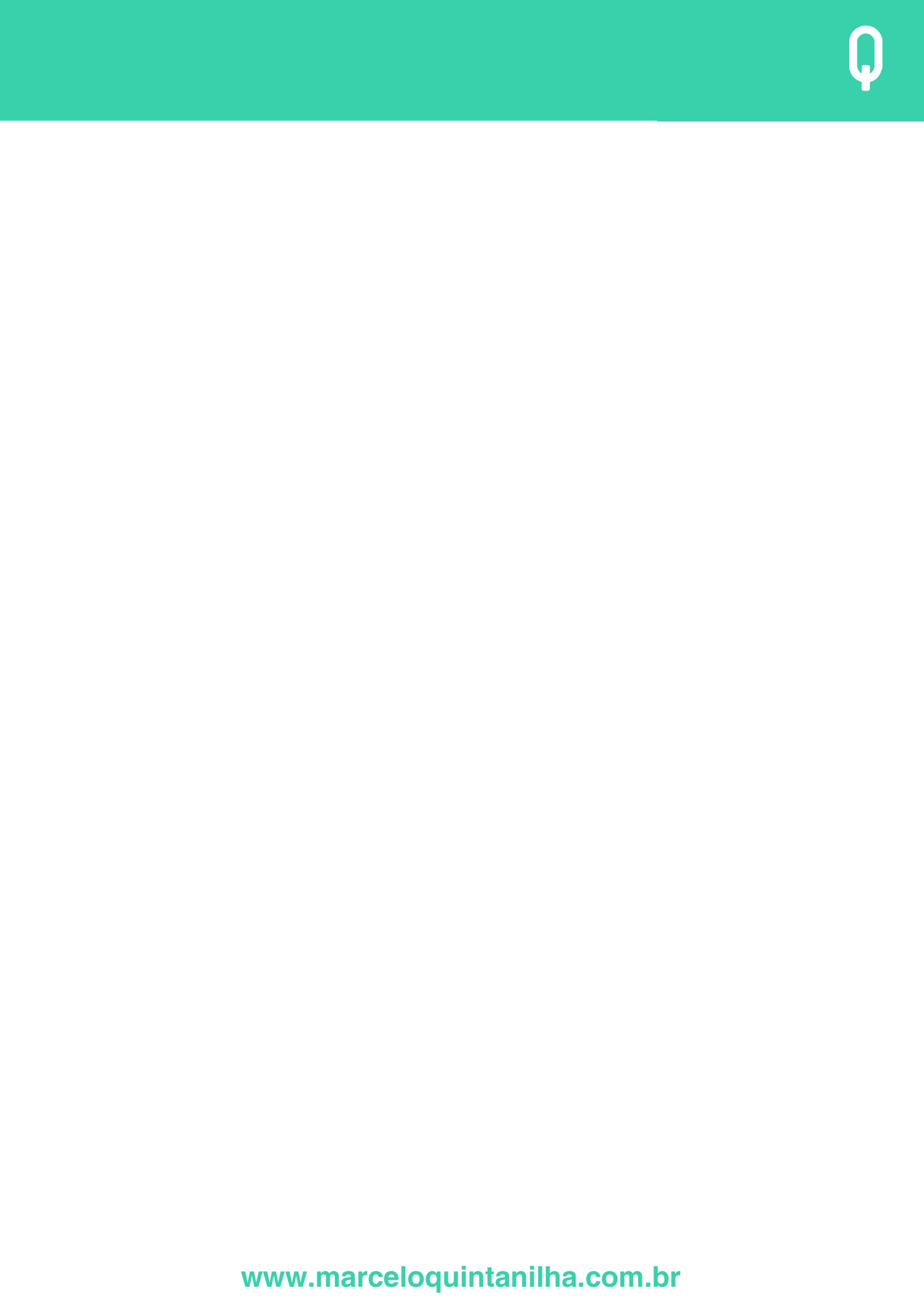 Meu sotaque é dito e feito
De encontros no meu país
Me iluminando a raiz

Acento que vem do peito
É o jeito que me desperta
A alma de vogais abertas

Tenho a minha melodia
No falar, essas manias
Já me entrego quando eu chego

Falo assim feito um chamego
Um abraço, um aconchego
Minha voz é a BahiaMeu sotaque é dito e feito
Da língua que o meu país
Entoa pra ser feliz 
Acento que vem do peito
É o jeito que me desperta
A alma de vogais abertas

Tenho a minha melodia
No falar, essas manias
Já me entrego quando eu chego

Falo assim feito um chamego
Um abraço, um aconchego
Minha voz é a Bahia
Se te encantou o som
Se te agradou o tom
Que bom, que bom
Mas se o sotaque te incomoda
Aí é fogo, aí é foda
Minha baiana roda